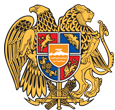 ՀԱՅԱՍՏԱՆԻ ՀԱՆՐԱՊԵՏՈՒԹՅՈՒՆ 
ՏԱՎՈՒՇԻ ՄԱՐԶ
ԴԻԼԻՋԱՆ ՀԱՄԱՅՆՔ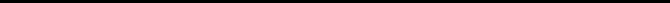 02 նոյեմբեր 2022թ.ԱՐՁԱՆԱԳՐՈՒԹՅՈՒՆ N 03/03
ԱՎԱԳԱՆՈՒ ՀԵՐԹԱԿԱՆ ՆԻՍՏԻՀամայնքի ավագանու նիստին ներկա էին ավագանու 14 անդամներ:Բացակա էին` Նարեկ Ալիխանյանը, Վարդան Թամրազյանը, Գոհար Ղազարյանը, Արա Մարտիրոսյանը, Սուրեն Մելիքյանը, Շուշանիկ Սահակյանը, Նունե ՍանթրոսյանըՀամայնքի ղեկավարի հրավերով ավագանու նիստին մասնակցում էին`
Սոնա Եգանյան, Գագիկ Շահնազարյան, Հովհաննես Նաղդալյան, Մխիթար Հովհաննիսյան, Ալեքսանդր Հարությունյան, Ալիսա Թամրազյան, Արփի Թամրազյան, Վարդան Գրիգորյան, Վարդան Մկրտչյան, Լիպարիտ ՍանթրոսյանՆիստը վարում էր  Համայնքի ղեկավար` Դավիթ ՍարգսյանըՆիստը արձանագրում էր ` Սոնա ԵգանյանըԼսեցին
ՀԱՄԱՅՆՔԻ ԱՎԱԳԱՆՈՒ ՆԻՍՏԻ ՕՐԱԿԱՐԳԸ ՀԱՍՏԱՏԵԼՈՒ ՄԱՍԻՆ /Զեկ. ԴԱՎԻԹ ՍԱՐԳՍՅԱՆ/ Ղեկավարվելով «Տեղական ինքնակառավարման մասին»  օրենքի  14-րդ հոդվածի 6-րդ մասի պահանջներով` համայնքի ավագանին  որոշում է. Հաստատել համայնքի ավագանու նիստի հետևյալ օրակարգը.1.     Դիլիջան համայնքի Դիլիջան քաղաքի Կամոյի փողոց թիվ 99/1 հասցեի 53.1քմ և Կամոյի փողոց թիվ 99/2 հասցեի 12.0քմ հողամասերն ընդլայնման կարգով օտարելու համաձայնություն տալու մասինԶեկ․Դ. Սարգսյան2.    Մազ մակնիշի աղբատար մեքենան Դիլիջանի համայնքապետարանի գույքացանկում ընդգրկելու մասինԶեկ․Դ. Սարգսյան3.    «Վորլդ Վիժն Ինթենեյշնլ» միջազգային բարեգործական կազմակերպության հայաստանյան մասնաճյուղի կողմից նվիրաբերած գույքը Դիլիջանի համայնքապետարանի գույքացանկում ընդգրկելու մասինԶեկ․Դ. Սարգսյան4.  «Ֆօքըս Օն Չիլդրեն Նաու» բարեգործական կազմակերպության հայաստանյան մասնաճյուղի հետ համատեղ Դիլիջան համայնքի ենթակայության թիվ 2 մանկապարտեզի և Հովք գյուղական բնակավայրում գործող մոբայլ մանկապարտեզի տարածքում խաղահրապարակների տեղադրման ծրագրին հավանություն տալու մասինԶեկ․Դ. Սարգսյան5.  Դիլիջան համայնքի Դիլիջան քաղաքի Արցախի փողոց 3-րդ նրբ․թիվ 14/1 հասցեի 510.2քմ, Արցախի փողոց 3-րդ նրբ․թիվ 14/2 հասցեի 62.0քմ և Արցախի փողոց 3-րդ նրբ․թիվ 14/3 հասցեի 18.8քմ հողամասերն ընդլայնման կարգով օտարելու համաձայնություն տալու մասինԶեկ․Դ. Սարգսյան6.   Դիլիջան համայնքի Դիլիջան քաղաքի Սայաթ-Նովայի փողոց թիվ 56/2 հասցեի 234.6քմ և Սայաթ-Նովայի փողոց թիվ 56/3 հասցեի 82․6քմ հողամասերն ընդլայնման կարգով օտարելու համաձայնություն տալու մասինԶեկ․Դ. Սարգսյան7.    Դիլիջան համայնքի Դիլիջան քաղաքի Աբովյան փողոց թիվ 7/4 հասցեի 89.8քմ հողամասն ընդլայնման կարգով օտարելու համաձայնություն տալու մասինԶեկ․Դ. Սարգսյան8.   Դիլիջան համայնքի վարչական սահմաններում գտնվող, Թեղուտ գյուղի 11-029-0219-0003 կադաստրային ծածկագրով 2.18144 հա մակերեսով հողամասը Դիլիջանի համայնքի հողերի ֆոնդում ընդգրկելու մասինԶեկ․Դ. Սարգսյան9.   Դիլիջան համայնքի վարչական սահմաններում գտնվող, Դիլիջան քաղաքի 11-003-0409-0002 կադաստրային ծածկագրով հողամասի մի մասը՝ 767․7քմ հողամասը և 11-003-0408-0002 կադաստրային ծածկագրով հողամասի մի մասը՝ 579․7քմ հողամասը Դիլիջանի համայնքի հողերի ֆոնդում ընդգրկելու մասինԶեկ․Դ. Սարգսյան10.Դիլիջան համայնքի վարչական սահմաններում գտնվող, Դիլիջան քաղաքի 11-003-0087-0079 կադաստրային ծածկագրով հողամասի մի մասը՝ 0.04802հա և 11-003-0383-0045 կադաստրային ծածկագրով հողամասի մի մասը՝ 0.03121հա մակերեսներով հողամասերը Դիլիջանի համայնքի հողերի ֆոնդում ընդգրկելու մասինԶեկ․Դ. Սարգսյան11.Դիլիջան համայնքի սեփականությունը հանդիսացող բնակավայրերի հողերից 134.0քմ մակերեսով թվով 2 հողամասը մրցույթի միջոցով կառուցապատման իրավունքով տրամադրելու համաձայնություն տալու, ինչպես նաև հողամասերի կառուցապատման իրավունքի պայմանները և տարեկան վճարի մեկնարկային գները հաստատելու մասինԶեկ․Դ. Սարգսյան12.  Դիլիջան համայնքի սեփականությունը հանդիսացող բնակավայրերի հողերից 2334.5քմ մակերեսով հողամասը մրցույթի միջոցով վարձակալության իրավունքով տրամադրելու համաձայնություն տալու, ինչպես նաև հողամասի վարձակալության իրավունքի տարեկան վճարի մեկնարկային գինը հաստատելու մասինԶեկ․Դ. Սարգսյան13.  Հայաստանի Հանրապետության Տավուշի մարզի Դիլիջան համայնքի Դիլիջան քաղաքի գլխավոր հատակագծում 11-003-0040-0090 ծածկագրով հողամասի նպատակային նշանակության փոփոխությունը հաստատելու մասինԶեկ․Դ. Սարգսյան14.  Դիլիջան համայնքի Դիլիջան քաղաքի Օրջոնիկիձեի փողոց թիվ 104/2 հասցեի 1080.7քմ հողամասն ընդլայնման կարգով օտարելու համաձայնություն տալու մասինԶեկ․Դ. Սարգսյան15.  Գյուղատնտեսաական ապրանքների վաճառքի համար կառուցված տաղավարները Դիլիջանի համայնքապետարանի գույքացանկում ընդգրկելու և վարձակալությամբ տրամադրելու մասինԶեկ․Դ. Սարգսյան16.Նոր ձեռք բերված համակարգիչները Դիլիջանի համայնքապետարանի գույքացանկում ընդգրկելու մասինԶեկ․Դ. Սարգսյան17.  Դիլիջան համայնքի ղեկավարին կից խորհրդակցական մարմիններում համայնքի ավագանու անդամների թեկնածուներ առաջադրելու մասինԶեկ․Դ. Սարգսյան18.Դիլիջան համայնքի Թեղուտ գյուղի 1-ին փողոց թիվ 135 հասցեի շինության և վերջինիս սպասարկման 0.032հա հողամասի նկատմամբ համայնքի սեփականության իրավունքը Հայաստանի Հանրապետությանն անհատույց փոխանցելու համաձայնություն տալու մասինԶեկ․Դ. Սարգսյան19.      Դիլիջան համայնքի սեփականությունը հանդիսացող բնակավայրերի հողերից 6913.3քմ ընդհանուր մակերեսով թվով 9 հողամասերը, հատուկ պահպանվող տարածքների հողերից 2786.9քմ մակերեսով հողամասը, արդյունաբերության, ընդերքօգտագործման և այլ արտադրական նշանակության հողերից 2991.0քմ մակերեսով հողամասը, գյուղատնտնտեսական նշանակության հողերից 1264.2քմ մակերեսով հողամասը աճուրդի միջոցով օտարելու համաձայնություն տալու, ինչպես նաև մեկնարկային գները հաստատելու մասինԶեկ․Դ. Սարգսյան20. Հայաստանի Հանրապետության Տավուշի մարզի Դիլիջանի համայնքային ենթակայության ոչ առևտրային կազմակերպությունների տնօրենների թափուր պաշտոններ զբաղեցնելու մրցութային հանձնաժողովի անդամներ առաջադրելու մասինԶեկ․Դ. Սարգսյան21.Դիլիջան համայնքի 2022թ.բյուջեի վարչական մասի պահուստային ֆոնդից հատկացում կատարելու մասինԶեկ․Դ. Սարգսյան22.Դիլիջան համայնքի ավագանու 3-րդ նստաշրջանի հերթական նիստի գումարման օրը սահմանելու մասինԶեկ․Դ. Սարգսյան
Համայնքի ղեկավարը առաջարկեց օրակարգում ընդգրկել ևս 2 հարց՝1. Հայաստանի Հանրապետության Տավուշի մարզի Դիլիջանի համայնքային ենթակայության ոչ առևտրային կազմակերպությունների տնօրենների թափուր պաշտոններ զբաղեցնելու մրցութային հանձնաժողովի անդամներ առաջադրելու մասին      Զեկ․Դ.Սարգսյան2. Դիլիջան համայնքի 2022թ.բյուջեի վարչական մասի պահուստային ֆոնդից հատկացում կատարելու մասին       Զեկ․Դ.Սարգսյան համայնքի ավագանին քվեարկությամբ (կողմ-14 դեմ-0 ձեռնպահ-0) ընդունեց առաջարկությունը և հաստատեց օրակարգը նոր խմբագրությամբ:Որոշումն ընդունված է. /կցվում է որոշում N 210-Ա/Լսեցին
ԴԻԼԻՋԱՆ ՀԱՄԱՅՆՔԻ ԴԻԼԻՋԱՆ ՔԱՂԱՔԻ ԿԱՄՈՅԻ ՓՈՂՈՑ ԹԻՎ 99/1 ՀԱՍՑԵԻ 53.1ՔՄ ԵՎ ԿԱՄՈՅԻ ՓՈՂՈՑ ԹԻՎ 99/2 ՀԱՍՑԵԻ 12.0ՔՄ ՀՈՂԱՄԱՍԵՐՆ ԸՆԴԼԱՅՆՄԱՆ ԿԱՐԳՈՎ ՕՏԱՐԵԼՈՒ ՀԱՄԱՁԱՅՆՈՒԹՅՈՒՆ ՏԱԼՈՒ ՄԱՍԻՆ /Զեկ. ԴԱՎԻԹ ՍԱՐԳՍՅԱՆ/Դիլիջան համայնքի ղեկավարին է դիմել քաղ. Արսեն Հարությունի Կոխլիկյանը՝ Դիլիջան համայնքի Դիլիջան քաղաքի Կամոյի փողոցի թիվ 99 հասցեի, իրեն սեփականության իրավունքով պատկանող բնակելի տան սպասարկման 1350.0քմ հողամասին կից գտնվող Կամոյի փողոց թիվ 99/1 հասցեի 53.1քմ մակերեսով և Կամոյի փողոց թիվ 99/2 հասցեի 12.0քմ մակերեսով հողամասերն ընդլայնման կարգով իրեն օտարելու խնդրանքով:
Դիլիջանի համայնքապետարանի քաղաքաշինության և հողօգտագործման հարցերի հանձնաժողովը նշում է, որ նշված 53.1քմ և 12.0քմ մակերեսներով հողամասերը չեն համարվում Հայաստանի Հանրապետության Հողային օրենսգրքի 60 հոդվածով առաջադրված հողամասեր, չեն գտնվում ինժեներա-տրանսպորտային օբյեկտների օտարման կամ անվտանգության գոտիներում, չեն սահմանափակում այլ անձանց իրավունքները, գտնվում են Բնակավայրերի հողերի տարածագնահատման տասներորդ գոտում:
Դիլիջանի համայնքի ղեկավարն առաջարկություն է ներկայացրել համայնքի ավագանուն, Դիլիջան համայնքի Դիլիջան քաղաքի Կամոյի փողոց թիվ 99/1 հասցեի 53.1քմ մակերեսով և Կամոյի փողոց թիվ 99/2 հասցեի 12.0քմ մակերեսով հողամասերն ուղղակի վաճառքի ձևով, ընդլայնման կարգով, համապատասխանաբար, 362902 /երեք հարյուր վաթսուներկու հազար ինը հարյուր երկու/ դրամ և 82012 /ութսուներկու հազար տասներկու/ դրամ արժեքներով օտարել քաղ. Արսեն Կոխլիկյանին:
Ղեկավարվելով <<Տեղական ինքնակառավարման մասին>> օրենքի 18-րդ հոդվածի 1-ին մասի 21-րդ կետի դրույթներով՝ համայնքի ավագանին որոշում է.1. Տալ համաձայնություն՝ Դիլիջան համայնքի Դիլիջան քաղաքի Կամոյի փողոց թիվ 99/1 հասցեի 53.1քմ մակերեսով և Կամոյի փողոց թիվ 99/2 հասցեի 12.0քմ հողամասերն ուղղակի վաճառքի ձևով, ընդլայնման կարգով, համապատասխանաբար, 362902 /երեք հարյուր վաթսուներկու հազար ինը հարյուր երկու/ դրամ և 82012 /ութսուներկու հազար տասներկու/ դրամ արժեքներով քաղ. Արսեն Հարությունի Կոխլիկյանին օտարելու մասին համայնքի ղեկավարի առաջարկությանը:
2. Սույն որոշումն ուժի մեջ է մտնում պաշտոնական հրապարակման օրվան հաջորդող օրը:Որոշումն ընդունված է. /կցվում է որոշում N 211-Ա/Լսեցին
ՄԱԶ ՄԱԿՆԻՇԻ ԱՂԲԱՏԱՐ ՄԵՔԵՆԱՆ ԴԻԼԻՋԱՆԻ ՀԱՄԱՅՆՔԱՊԵՏԱՐԱՆԻ ԳՈՒՅՔԱՑԱՆԿՈՒՄ ԸՆԴԳՐԿԵԼՈՒ ՄԱՍԻՆ /Զեկ. ԴԱՎԻԹ ՍԱՐԳՍՅԱՆ/Շրջակա միջավայրի նախարարության «Բնապահպանական ծրագրերի իրականացման գրասենյակ» պետական հիմնարկը «Հայաստանի բնության հատուկ պահպանվող տարածքներին հարակից էկոհամակարգերի և համայնքների հարմարվողականության կարողությունների ամրապնդում» դրամաշնորհային ծրագրի շրջանակներում ձեռքբերված ՄԱԶ-4371C0-542-011 մակնիշի  (շարժիչ՝ M0152967, VIN N X5H44917AN0000005) աղբատար մեքենան՝  32800000 /երեսուներկու միլիոն ութ հարյուր հազար/ ՀՀ դրամ արժողությամբ, սեփականության իրավունքով նվիրաբերում է Դիլիջան համայնքին։ Դիլիջան համայնքի ղեկավարը առաջարկություն է ներկայացրել նշված աղբատար մեքենան ընդունել որպես նվեր և ընդգրկել Դիլիջանի համայնքապետարանի հաշվեկշռում՝ սահմանված կարգով։ Ելնելով վերոգրյալից և ղեկավարվելով «Տեղական ինքնակառավարման մասին» օրենքի 18-րդ հոդվածի 1–ին մասի 42–րդ կետով՝ Դիլիջան համայնքի ավագանին որոշում է․    1.Տալ համաձայնություն ՄԱԶ-4371C0-542-011 մակնիշի  (շարժիչ՝ M0152967, VIN N X5H44917AN0000005) աղբատար մեքենան՝  Դիլիջանի համայնքապետարանին նվիրելու առաջարկությանը:2. Սահմանված կարգով ՄԱԶ-4371C0-542-011 մակնիշի  (շարժիչ՝ M0152967, VIN N X5H44917AN0000005) աղբատար մեքենան՝ /երեսուներկու միլիոն ութ հարյուր հազար/ ՀՀ դրամ արժողությամբ ընդգրկել Դիլիջանի համայնքապետարանի հաշվեկշռում։3. Սույն որոշումը ուժի մեջ է մտնում հրապարակմանը հաջորդող օրվանից։ Որոշումն ընդունված է. /կցվում է որոշում N 212-Ա/Լսեցին
«ՎՈՐԼԴ ՎԻԺՆ ԻՆԹԵՆԵՅՇՆ»ՄԻՋԱԶԳԱՅԻՆ ԲԱՐԵԳՈՐԾԱԿԱՆ ԿԱԶՄԱԿԵՐՊՈՒԹՅԱՆ ՀԱՅԱՍՏԱՆՅԱՆ ՄԱՍՆԱՃՅՈՒՂԻ ԿՈՂՄԻՑ ՆՎԻՐԱԲԵՐԱԾ ԳՈՒՅՔԸ ԴԻԼԻՋԱՆԻ ՀԱՄԱՅՆՔԱՊԵՏԱՐԱՆԻ ԳՈՒՅՔԱՑԱՆԿՈՒՄ ԸՆԴԳՐԿԵԼՈՒ ՄԱՍԻՆ /Զեկ. ԴԱՎԻԹ ՍԱՐԳՍՅԱՆ/«Վորլդ վիժն ինթերնեյշնլ» միջազգային բարեգործական կազմակերպության հայաստանյան մասնաճյուղը (ՎՎՀ) «Հասանելի համայնքային սոցիալական ծառայություններ» ծրագրի շրջանակներում  Դիլիջանի համայնքապետարանում համայնքի սոցիալական աշխատողի աշխատանքները ավելի արդյունավետ կազմակերպելու նպատակով Դիլիջանի համայնքապետարանին  նվիրաբերել է գույք։ Դիլիջան համայնքի ղեկավարը առաջարկություն է ներկայացրել նշված գույքը ընդունել որպես նվեր և ընդգրկել Դիլիջանի համայնքապետարանի գույքացանկում՝ սահմանված կարգով։ Ելնելով վերոգրյալից և ղեկավարվելով «Տեղական ինքնակառավարման մասին» օրենքի 18-րդ հոդվածի 1–ին մասի 42–րդ կետով՝ Դիլիջան համայնքի ավագանին որոշում է․        1.Տալ համաձայնություն «Վորլդ վիժն ինթերնեյշնլ» միջազգային բարեգործական կազմակերպության հայաստանյան մասնաճյուղի կողմից նվիրաբերվող գույքը ընդունելու մասին Դիլիջանի համայնքի ղեկավարի առաջարկությանը:2. Սահմանված կարգով «Վորլդ վիժն ինթերնեյշնլ» միջազգային բարեգործական կազմակերպության հայաստանյան մասնաճյուղի  նվիրաբերած գույքը 53000 /հիսուներեք հազար/ ՀՀ դրամ արժեքով ընդգրկել Դիլիջանի համայնքապետարանի հաշվեկշռում, որը արտացոլված է նվիրաբերության ակտ-համաձայնագրում (Նվիրաբերության ակտ-համաձայնագիրը և նվիրաբերվող գույքի ցանկը կցվում են)։3. Սույն որոշումը ուժի մեջ է մտնում հրապարակմանը հաջորդող օրվանից։ Որոշումն ընդունված է. /կցվում է որոշում N 213-Ա/Լսեցին
&#171;ՖՕՔԸՍ ՕՆ ՉԻԼԴՐԵՆ ՆԱՈՒ&#187; ԲԱՐԵԳՈՐԾԱԿԱՆ ԿԱԶՄԱԿԵՐՊՈՒԹՅԱՆ ՀԱՅԱՍՏԱՆՅԱՆ ՄԱՍՆԱՃՅՈՒՂԻ ՀԵՏ ՀԱՄԱՏԵՂ ԴԻԼԻՋԱՆ ՀԱՄԱՅՆՔԻ ԵՆԹԱԿԱՅՈՒԹՅԱՆ ԹԻՎ 2 ՄԱՆԿԱՊԱՐՏԵԶԻ ԵՎ ՀՈՎՔ ԳՅՈՒՂԱԿԱՆ ԲՆԱԿԱՎԱՅՐՈՒՄ ԳՈՐԾՈՂ ՄՈԲԱՅԼ ՄԱՆԿԱՊԱՐՏԵԶԻ ՏԱՐԱԾՔՈՒՄ ԽԱՂԱՀՐԱՊԱՐԱԿՆԵՐԻ ՏԵՂԱԴՐՄԱՆ ԾՐԱԳՐԻՆ ՀԱՎԱՆՈՒԹՅՈՒՆ ՏԱԼՈՒ ՄԱՍԻՆ /Զեկ. ՎԱՐԴԱՆ ԳՐԻԳՈՐՅԱՆ/«Ֆօքըս օն Չիլդրեն Նաու» բարեգործական կազմակերպությունը պատրաստակամ է «Դիլիջանի Թիվ 2 մանկապարտեզ» համայնքային ոչ առևտրային կազմակերպության և Հովք գյուղական բնակավայրում գործող մոբայլ մանկապարտեզի տարածքում իրականացնել խաղահրապարակների տեղադրման ծրագիր։ Ծրագրի համակարգումը կիրականացվի Դիլիջանի համայնքապետարանի հետ համատեղ։ Նախքան խաղահրապարակի սարքավորումների մատակարարումը համայնքապետարանի ռեսուրսներով տարածքը ծածկելու համար կտրամադրվի ավազ, կապահովվի անվտանգ միջավայր, կմաքրվի քարերից, շինանյութից և հին սարքավորումներից։ Ծրագրի ընդհանուր արժեքը կազմել է  4.188.000 ՀՀ դրամ․Հայտավորվող ֆինանսական միջոցները՝ 3.769.200 ՀՀ դրամ․Համայնքի համաֆինանսավորման չափը՝ 418.800 ՀՀ դրամ, ինչը կազմում է ընդհանուր բյուջեի 10%-ը։ Հաշվի առնելով վերոգրյալը և ղեկավարվելով «Տեղական ինքնակառավարման մասին» օրենքի 18-րդ հոդվածի 1-ին մասի 42-րդ կետով՝ համայնքի ավագանին որոշում է․1. Հավանություն տալ «Ֆօքըս օն Չիլդրեն Նաու» բարեգործական կազմակերպության կողմից «Դիլիջանի Թիվ 2 մանկապարտեզ» համայնքային ոչ առևտրային կազմակերպության և Հովք գյուղական բնակավայրում գործող մոբայլ մանկապարտեզի տարածքում խաղահրապարակներ տեղադրելու ներկայացված ծրագրին։
2. Սույն որոշումը ուժի մեջ է մտնում հրապարակմանը հաջորդող օրվանից։ Որոշումն ընդունված է. /կցվում է որոշում N 214-Ա/Լսեցին
ԴԻԼԻՋԱՆ ՀԱՄԱՅՆՔԻ ԴԻԼԻՋԱՆ ՔԱՂԱՔԻ ԱՐՑԱԽԻ ՓՈՂՈՑ 3-ՐԴ ՆՐԲ․ ԹԻՎ 14/1 ՀԱՍՑԵԻ 510.2ՔՄ, ԱՐՑԱԽԻ ՓՈՂՈՑ 3-ՐԴ ՆՐԲ․ ԹԻՎ 14/2 ՀԱՍՑԵԻ 62.0ՔՄ ԵՎ ԱՐՑԱԽԻ ՓՈՂՈՑ 3-ՐԴ ՆՐԲ․ ԹԻՎ 14/3 ՀԱՍՑԵԻ 18.8ՔՄ ՀՈՂԱՄԱՍԵՐՆ ԸՆԴԼԱՅՆՄԱՆ ԿԱՐԳՈՎ ՕՏԱՐԵԼՈՒ ՀԱՄԱՁԱՅՆՈՒԹՅՈՒՆ ՏԱԼՈՒ ՄԱՍԻՆ /Զեկ. ԴԱՎԻԹ ՍԱՐԳՍՅԱՆ/Դիլիջանի համայնքի ղեկավարին է դիմել «Դիլի Տրոպիկ» սահմանափակ պատասխանատվությամբ ընկերությունը՝ ի դեմս կառավարիչ «Ֆորմա» սահմանափակ պատասխանատվությամբ ընկերության տնօրեն Անուշ Երիցյանի, Դիլիջան համայնքի Դիլիջան քաղաքի Արցախի փողոց 3-րդ նրբ․ թիվ 14 հասցեի, «Դիլի Տրոպիկ» սահմանափակ պատասխանատվությամբ ընկերությանը սեփականության իրավունքով պատկանող 10000.0քմ հողամասին կից գտնվող Արցախի փողոց 3-րդ նրբ․ թիվ 14/1 հասցեի 510.2քմ մակերեսով, Արցախի փողոց 3-րդ նրբ․ թիվ 14/2 հասցեի 62.0քմ մակերեսով և Արցախի փողոց 3-րդ նրբ․ թիվ 14/3 հասցեի 18.8քմ հողամասերն ընդլայնման կարգով «Դիլի Տրոպիկ» սահմանափակ պատասխանատվությամբ ընկերությանը օտարելու խնդրանքով:
Դիլիջանի համայնքապետարանի քաղաքաշինության և հողաշինության հարցերի հանձնաժողովը նշում է, որ նշված 510.2քմ, 62․0քմ և 18.8քմ մակերեսներով հողամասերը չեն համարվում Հայաստանի Հանրապետության Հողային օրենսգրքի 60 հոդվածով առաջադրված հողամասեր, չեն գտնվում ինժեներա-տրանսպորտային օբյեկտների օտարման կամ անվտանգության գոտիներում, չեն սահմանափակում այլ անձանց իրավունքները, գտնվում են Բնակավայրերի հողերի տարածագնահատման տասներորդ գոտում:
Դիլիջանի համայնքի ղեկավարն առաջարկություն է ներկայացրել համայնքի ավագանուն, Դիլիջան համայնքի Դիլիջան քաղաքի Արցախի փողոց 3-րդ նրբ․ թիվ 14/1 հասցեի 510.2քմ մակերեսով, Արցախի փողոց 3-րդ նրբ․ թիվ 14/2 հասցեի 62.0քմ մակերեսով և Արցախի փողոց 3-րդ նրբ․ թիվ 14/3 հասցեի 18.8քմ մակերեսով հողամասերն ուղղակի վաճառքի ձևով, ընդլայնման կարգով, համապատասխանաբար, 3486860 /երեք միլիոն չորս հարյուր ութսունվեց հազար ութ հարյուր վաթսուն/ դրամ, 423727 / չորս հարյուր քսաներեք հազար յոթ հարյուր քսանյոթ/ և 128485 /հարյուր քսանութ հազար չորս հարյուր ութսունհինգ/ դրամ արժեքներով օտարել «Դիլի Տրոպիկ» սահմանափակ պատասխանատվությամբ ընկերությանը:
Ղեկավարվելով <<Տեղական ինքնակառավարման մասին>> օրենքի 18-րդ հոդվածի 1-ին մասի 21-րդ կետի դրույթներով՝ համայնքի ավագանին որոշում է.1. Տալ համաձայնություն՝ Դիլիջան համայնքի Դիլիջան քաղաքի Արցախի փողոց 3-րդ նրբ․ թիվ 14/1 հասցեի 510.2քմ մակերեսով, Արցախի փողոց 3-րդ նրբ․ թիվ 14/2 հասցեի 62.0քմ մակերեսով և Արցախի փողոց 3-րդ նրբ․ թիվ 14/3 հասցեի 18.8քմ մակերեսով հողամասերն ուղղակի վաճառքի ձևով, ընդլայնման կարգով, համապատասխանաբար, 3486860 /երեք միլիոն չորս հարյուր ութսունվեց հազար ութ հարյուր վաթսուն/ դրամ, 423727 / չորս հարյուր քսաներեք հազար յոթ հարյուր քսանյոթ/ և 128485 /հարյուր քսանութ հազար չորս հարյուր ութսունհինգ/ դրամ արժեքներով «Դիլի Տրոպիկ» սահմանափակ պատասխանատվությամբ ընկերությանը օտարելու մասին համայնքի ղեկավարի առաջարկությանը:
2. Սույն որոշումն ուժի մեջ է մտնում պաշտոնական հրապարակման օրվան հաջորդող օրը:Որոշումն ընդունված է. /կցվում է որոշում N 215-Ա/Լսեցին
ԴԻԼԻՋԱՆ ՀԱՄԱՅՆՔԻ ԴԻԼԻՋԱՆ ՔԱՂԱՔԻ ՍԱՅԱԹ-ՆՈՎԱՅԻ ՓՈՂՈՑ ԹԻՎ 56/2 ՀԱՍՑԵԻ 234.6ՔՄ ԵՎ ՍԱՅԱԹ-ՆՈՎԱՅԻ ՓՈՂՈՑ ԹԻՎ 56/3 ՀԱՍՑԵԻ 82․6ՔՄ ՀՈՂԱՄԱՍԵՐՆ ԸՆԴԼԱՅՆՄԱՆ ԿԱՐԳՈՎ ՕՏԱՐԵԼՈՒ ՀԱՄԱՁԱՅՆՈՒԹՅՈՒՆ ՏԱԼՈՒ ՄԱՍԻՆ /Զեկ. ԴԱՎԻԹ ՍԱՐԳՍՅԱՆ/Դիլիջան համայնքի ղեկավարին է դիմել քաղ. Հայկ Սերոժի Բաբայանը՝ Դիլիջան համայնքի Դիլիջան քաղաքի Սայաթ-Նովայի փողոցի թիվ 56/1 հասցեի, իրեն սեփականության իրավունքով պատկանող 483.3քմ հողամասին կից գտնվող Սայաթ-Նովայի փողոցի թիվ 56/2 հասցեի 234․6քմ  մակերեսով և Սայաթ-Նովայի փողոցի թիվ 56/3 հասցեի 82․6քմ մակերեսով հողամասերն ընդլայնման կարգով իրեն օտարելու խնդրանքով:
Դիլիջանի համայնքապետարանի քաղաքաշինության և հողաշինության հարցերի հանձնաժողովը նշում է, որ նշված 234.6քմ և 82.6քմ մակերեսներով հողամասերը չեն համարվում Հայաստանի Հանրապետության Հողային օրենսգրքի 60 հոդվածով առաջադրված հողամասեր, չեն գտնվում ինժեներա-տրանսպորտային օբյեկտների օտարման կամ անվտանգության գոտիներում, չեն սահմանափակում այլ անձանց իրավունքները, գտնվում են Բնակավայրերի հողերի տարածագնահատման տասներորդ գոտում:
Դիլիջանի համայնքի ղեկավարն առաջարկություն է ներկայացրել համայնքի ավագանուն, Դիլիջան համայնքի Դիլիջան քաղաքի Սայաթ-Նովայի փողոցի թիվ 56/2 հասցեի 234․6քմ  մակերեսով և Սայաթ-Նովայի փողոցի թիվ 56/3 հասցեի 82․6քմ մակերեսով հողամասերն ուղղակի վաճառքի ձևով, ընդլայնման կարգով, համապատասխանաբար, 1603327 /մեկ միլիոն վեց հարյուր երեք հազար երեք հարյուր քսանյոթ/ դրամ և 564514 /հինգ հարյուր վաթսունչորս հազար հինգ հարյուր տասնչորս/ դրամ արժեքներով օտարել քաղ. Հայկ Սերոժի Բաբայանին:
Ղեկավարվելով <<Տեղական ինքնակառավարման մասին>> օրենքի 18-րդ հոդվածի 1-ին մասի 21-րդ կետի դրույթներով՝ համայնքի ավագանին որոշում է.1. Տալ համաձայնություն՝ Դիլիջան համայնքի Դիլիջան քաղաքի Սայաթ-Նովայի փողոցի թիվ 56/2 հասցեի 234․6քմ  մակերեսով և Սայաթ-Նովայի փողոցի թիվ 56/3 հասցեի 82․6քմ մակերեսով հողամասերն ուղղակի վաճառքի ձևով, ընդլայնման կարգով, համապատասխանաբար, 1603327 /մեկ միլիոն վեց հարյուր երեք հազար երեք հարյուր քսանյոթ/ դրամ և 564514 /հինգ հարյուր վաթսունչորս հազար հինգ հարյուր տասնչորս/ դրամ արժեքներով քաղ. Հայկ Սերոժի Բաբայանին օտարելու մասին համայնքի ղեկավարի առաջարկությանը:
2. Սույն որոշումն ուժի մեջ է մտնում պաշտոնական հրապարակման օրվան հաջորդող օրը:Որոշումն ընդունված է. /կցվում է որոշում N 216-Ա/Լսեցին
ԴԻԼԻՋԱՆ ՀԱՄԱՅՆՔԻ ԴԻԼԻՋԱՆ ՔԱՂԱՔԻ ԱԲՈՎՅԱՆ ՓՈՂՈՑ ԹԻՎ 7/4 ՀԱՍՑԵԻ 89.8ՔՄ ՀՈՂԱՄԱՍՆ ԸՆԴԼԱՅՆՄԱՆ ԿԱՐԳՈՎ ՕՏԱՐԵԼՈՒ ՀԱՄԱՁԱՅՆՈՒԹՅՈՒՆ ՏԱԼՈՒ ՄԱՍԻՆ /Զեկ. ԴԱՎԻԹ ՍԱՐԳՍՅԱՆ/Դիլիջան համայնքի ղեկավարին է դիմել քաղ. Գրետա Գրիգորի Ալիխանյանը՝ Դիլիջան համայնքի Դիլիջան քաղաքի Աբովյան թիվ 7 հասցեի, իրեն սեփականության իրավունքով պատկանող բնակելի տան սպասարկման 552.0 քմ հողամասին կից գտնվող /Աբովյան փողոց թիվ 7/4 հասցեի/ 89.8քմ մակերեսով հողամասը ընդլայնման կարգով իրեն օտարելու խնդրանքով:
Դիլիջանի համայնքապետարանի քաղաքաշինության և հողաշինության հարցերի հանձնաժողովը նշում է, որ նշված 89.8քմ հողամասը չի համարվում Հայաստանի Հանրապետության Հողային օրենսգրքի 60-րդ հոդվածով առաջադրված հողամաս, չի գտնվում ինժեներա-տրանսպորտային օբյեկտների օտարման կամ անվտանգության գոտիներում, չի սահմանափակում այլ անձանց իրավունքները, գտնվում է Բնակավայրերի հողերի տարածագնահատման տասներորդ գոտում:
Դիլիջանի համայնքի ղեկավարն առաջարկություն է ներկայացրել համայնքի ավագանուն, Դիլիջան համայնքի Դիլիջան քաղաքի Աբովյան փողոց թիվ 7/4 հասցեի 89.8քմ հողամասն ուղղակի վաճառքի ձևով, ընդլայնման կարգով, 613721 /վեց հարյուր տասներեք հազար յոթ հարյուր քսանմեկ/ ՀՀ դրամ արժեքով օտարել քաղ. Գրետա Գրիգորի Ալիխանյանին:
Ղեկավարվելով <<Տեղական ինքնակառավարման մասին>> օրենքի 18-րդ հոդվածի 1-ին մասի 21-րդ կետի դրույթներով՝ համայնքի ավագանին որոշում է.1. Տալ համաձայնություն՝ Դիլիջան համայնքի Դիլիջան քաղաքի Աբովյան փողոց թիվ 7/4 հասցեի 89.8քմ հողամասն, ընդլայնման կարգով, ուղղակի վաճառքի ձևով, 613721 /վեց հարյուր տասներեք հազար յոթ հարյուր քսանմեկ/ ՀՀ դրամ արժեքով քաղ. Գրետա Գրիգորի Ալիխանյանին օտարելու մասին համայնքի ղեկավարի առաջարկությանը:
2. Սույն որոշումն ուժի մեջ է մտնում պաշտոնական հրապարակման օրվան հաջորդող օրը:Որոշումն ընդունված է. /կցվում է որոշում N 217-Ա/Լսեցին
ԴԻԼԻՋԱՆ ՀԱՄԱՅՆՔԻ ՎԱՐՉԱԿԱՆ ՍԱՀՄԱՆՆԵՐՈՒՄ ԳՏՆՎՈՂ, ԹԵՂՈՒՏ ԳՅՈՒՂԻ 11-029-0219-0003 ԿԱԴԱՍՏՐԱՅԻՆ ԾԱԾԿԱԳՐՈՎ 2.18144ՀԱ ՄԱԿԵՐԵՍՈՎ ՀՈՂԱՄԱՍԸ ԴԻԼԻՋԱՆԻ ՀԱՄԱՅՆՔԻ ՀՈՂԵՐԻ ՖՈՆԴՈՒՄ ԸՆԴԳՐԿԵԼՈՒ ՄԱՍԻՆ /Զեկ. ԼԻՊԱՐԻՏ ՍԱՆԹՐՈՍՅԱՆ/Դիլիջանի համայնքապետարանի քաղաքաշինության և հողաշինության հարցերի հանձնաժողովը նշում է, որ Դիլիջան համայնքի Թեղուտ գյուղի 11-029-0219-0003 կադաստրային ծածկագրով 2.18144հա հողամասը համայնքի կադաստրային քարտեզում սխալմամբ հաշվառված է որպես ֆիզիկական անձի սեփականություն:
Ելնելով վերոգրյալից և ղեկավարվելով <<Տեղական ինքնակառավարման մասին>> օրենքի 18-րդ հոդվածի 1-ին մասի 42-րդ կետի պահանջներով՝ համայնքի ավագանին որոշում է.1․Դիլիջան համայնքի, Թեղուտ գյուղի 11-029-0219-0003 կադաստրային ծածկագրով 2.18144հա հողամասը, որը համայնքի կադաստրային քարտեզում սխալմամբ հաշվառված է որպես ֆիզիկական անձի սեփականություն, ընդգրկել Դիլիջան համայնքի հողերի ֆոնդում, որպես հատուկ պահպանվող տարածքների հողերի՝ հանգստի համար նախատեսված հող:
2․ Սույն որոշումն ուժի մեջ է մտնում պաշտոնական հրապարակման օրվան հաջորդող օրը:Որոշումն ընդունված է. /կցվում է որոշում N 218-Ա/Լսեցին
ԴԻԼԻՋԱՆ ՀԱՄԱՅՆՔԻ ՎԱՐՉԱԿԱՆ ՍԱՀՄԱՆՆԵՐՈՒՄ ԳՏՆՎՈՂ, ԴԻԼԻՋԱՆ ՔԱՂԱՔԻ 11-003-0409-0002 ԿԱԴԱՍՏՐԱՅԻՆ ԾԱԾԿԱԳՐՈՎ ՀՈՂԱՄԱՍԻ ՄԻ ՄԱՍԸ՝ 767․7ՔՄ ՀՈՂԱՄԱՍԸ ԵՎ 11-003-0408-0002 ԿԱԴԱՍՏՐԱՅԻՆ ԾԱԾԿԱԳՐՈՎ ՀՈՂԱՄԱՍԻ ՄԻ ՄԱՍԸ՝ 579․7ՔՄ ՀՈՂԱՄԱՍԸ ԴԻԼԻՋԱՆԻ ՀԱՄԱՅՆՔԻ ՀՈՂԵՐԻ ՖՈՆԴՈՒՄ ԸՆԴԳՐԿԵԼՈՒ ՄԱՍԻՆ /Զեկ. ԴԱՎԻԹ ՍԱՐԳՍՅԱՆ/Դիլիջանի համայնքապետարանի քաղաքաշինության և հողաշինության հարցերի հանձնաժողովը նշում է, որ Դիլիջան քաղաքի 11-003-0409-0002 կադաստրային ծածկագրով հողամասի մի մասը՝ 767․7քմ հողամասը և 11-003-0408-0005 կադաստրային ծածկագրով հողամասի մի մասը՝ 579․7քմ հողամասը համայնքի կադաստրային քարտեզում սխալմամբ հաշվառված են որպես ֆիզիկական անձի սեփականություն:
Ելնելով վերոգրյալից և ղեկավարվելով <<Տեղական ինքնակառավարման մասին>> օրենքի 18-րդ հոդվածի 1-ին մասի 42-րդ կետի պահանջներով՝ համայնքի ավագանին որոշում է.1․Դիլիջան համայնքի, Դիլիջան քաղաքի 11-003-0409-0002 կադաստրային ծածկագրով հողամասի մի մասը՝ 767․7քմ հողամասը և 11-003-0408-0005 կադաստրային ծածկագրով հողամասի մի մասը՝ 579․7քմ հողամասը, որոնք համայնքի կադաստրային քարտեզում սխալմամբ հաշվառված են որպես ֆիզիկական անձի սեփականություն, ընդգրկել Դիլիջան համայնքի հողերի ֆոնդում, որպես Գյուղատնտեսական նշանակության վարելահող:
2․Սույն որոշումն ուժի մեջ է մտնում պաշտոնական հրապարակման օրվան հաջորդող օրը:Որոշումն ընդունված է. /կցվում է որոշում N 219-Ա/Լսեցին
ԴԻԼԻՋԱՆ ՀԱՄԱՅՆՔԻ ՎԱՐՉԱԿԱՆ ՍԱՀՄԱՆՆԵՐՈՒՄ ԳՏՆՎՈՂ, ԴԻԼԻՋԱՆ ՔԱՂԱՔԻ 11-003-0087-0079 ԿԱԴԱՍՏՐԱՅԻՆ ԾԱԾԿԱԳՐՈՎ ՀՈՂԱՄԱՍԻ ՄԻ ՄԱՍԸ՝ 0.04802ՀԱ ԵՎ 11-003-0383-0045 ԿԱԴԱՍՏՐԱՅԻՆ ԾԱԾԿԱԳՐՈՎ ՀՈՂԱՄԱՍԻ ՄԻ ՄԱՍԸ՝ 0.03121ՀԱ ՄԱԿԵՐԵՍՆԵՐՈՎ ՀՈՂԱՄԱՍԵՐԸ ԴԻԼԻՋԱՆԻ ՀԱՄԱՅՆՔԻ ՀՈՂԵՐԻ ՖՈՆԴՈՒՄ ԸՆԴԳՐԿԵԼՈՒ ՄԱՍԻՆ /Զեկ. ԴԱՎԻԹ ՍԱՐԳՍՅԱՆ/Դիլիջանի համայնքապետարանի քաղաքաշինության և հողաշինության հարցերի հանձնաժողովը նշում է, որ Դիլիջան քաղաքի 11-003-0087-0079 կադաստրային ծածկագրով հողամասի մի մասը՝ 0.04802հա և 11-003-0383-0045 կադաստրային ծածկագրով հողամասի մի մասը՝ 0.3121հա հողամասերը համայնքի կադաստրային քարտեզում սխալմամբ հաշվառված են որպես ֆիզիկական անձի սեփականություն:
Ելնելով վերոգրյալից և ղեկավարվելով <<Տեղական ինքնակառավարման մասին>> օրենքի 18-րդ հոդվածի 1-ին մասի 42-րդ կետի պահանջներով՝ համայնքի ավագանին որոշում է.1․Դիլիջան համայնքի, Դիլիջան քաղաքի 11-003-0087-0079 կադաստրային ծածկագրով հողամասի մի մասը՝ 0.04802հա և 11-003-0383-0045 կադաստրային ծածկագրով հողամասի մի մասը՝ 0.03121հա հողամասերը, որոնք համայնքի կադաստրային քարտեզում սխալմամբ հաշվառված են որպես ֆիզիկական անձի սեփականություն, ընդգրկել Դիլիջան համայնքի հողերի ֆոնդում, որպես Բնակավայրերի հողերի բնակելի կառուցապատման հող:
2Սույն որոշումն ուժի մեջ է մտնում պաշտոնական հրապարակման օրվան հաջորդող օրը:Որոշումն ընդունված է. /կցվում է որոշում N 220-Ա/Լսեցին
ԴԻԼԻՋԱՆ ՀԱՄԱՅՆՔԻ ՍԵՓԱԿԱՆՈՒԹՅՈՒՆԸ ՀԱՆԴԻՍԱՑՈՂ ԲՆԱԿԱՎԱՅՐԵՐԻ ՀՈՂԵՐԻՑ 134.0ՔՄ ՄԱԿԵՐԵՍՈՎ ԹՎՈՎ 2 ՀՈՂԱՄԱՍԸ ՄՐՑՈՒՅԹԻ ՄԻՋՈՑՈՎ ԿԱՌՈՒՑԱՊԱՏՄԱՆ ԻՐԱՎՈՒՆՔՈՎ ՏՐԱՄԱԴՐԵԼՈՒ ՀԱՄԱՁԱՅՆՈՒԹՅՈՒՆ ՏԱԼՈՒ, ԻՆՉՊԵՍ ՆԱԵՎ ՀՈՂԱՄԱՍԵՐԻ ԿԱՌՈՒՑԱՊԱՏՄԱՆ ԻՐԱՎՈՒՆՔԻ ՊԱՅՄԱՆՆԵՐԸ ԵՎ ՏԱՐԵԿԱՆ ՎՃԱՐԻ ՄԵԿՆԱՐԿԱՅԻՆ ԳՆԵՐԸ ՀԱՍՏԱՏԵԼՈՒ ՄԱՍԻՆ /Զեկ. ԴԱՎԻԹ ՍԱՐԳՍՅԱՆ/Դիլիջան համայնքի ավագանու քննարկմանն է ներկայացվել Դիլիջան համայնքի սեփականությունը հանդիսացող Բնակավայրերի հողերից 134.0քմ մակերեսով թվով 2 հողամասը մրցույթի միջոցով կառուցապատման իրավունքով տրամադրելու մասին հարցը` կից աղյուսակում ներկայացված մրցութային լոտով, պայմաններով և տարեկան վճարի մեկնարկային գնով:
Հիմք ընդունելով համայնքի ղեկավարի առաջարկությունը և ղեկավարվելով <<Տեղական ինքնակառավարման մասին>> օրենքի 18-րդ հոդվածի 1-ին մասի 21-րդ կետի դրույթներով՝ համայնքի ավագանին որոշում է.1. Տալ համաձայնություն՝ Դիլիջան համայնքի սեփականությունը հանդիսացող Բնակավայրերի հողերից 134.0քմ մակերեսով թվով 2 հողամասը մրցույթի միջոցով կառուցապատման իրավունքով տրամադրելու մասին համայնքի ղեկավարի առաջարկությանը և հաստատել մեկնարկային գինը` համաձայն կից աղյուսակի:
2. Սույն որոշումն ուժի մեջ է մտնում պաշտոնական հրապարակման օրվան հաջորդող տասներորդ օրը:Որոշումն ընդունված է. /կցվում է որոշում N 221-Ա/Լսեցին
ԴԻԼԻՋԱՆ ՀԱՄԱՅՆՔԻ ՍԵՓԱԿԱՆՈՒԹՅՈՒՆԸ ՀԱՆԴԻՍԱՑՈՂ ԲՆԱԿԱՎԱՅՐԵՐԻ ՀՈՂԵՐԻՑ 2334.5ՔՄ ՄԱԿԵՐԵՍՈՎ ՀՈՂԱՄԱՍԸ ՄՐՑՈՒՅԹԻ ՄԻՋՈՑՈՎ ՎԱՐՁԱԿԱԼՈՒԹՅԱՆ ԻՐԱՎՈՒՆՔՈՎ ՏՐԱՄԱԴՐԵԼՈՒ ՀԱՄԱՁԱՅՆՈՒԹՅՈՒՆ ՏԱԼՈՒ, ԻՆՉՊԵՍ ՆԱԵՎ ՀՈՂԱՄԱՍԻ ՎԱՐՁԱԿԱԼՈՒԹՅԱՆ ԻՐԱՎՈՒՆՔԻ ՏԱՐԵԿԱՆ ՎՃԱՐԻ ՄԵԿՆԱՐԿԱՅԻՆ ԳԻՆԸ ՀԱՍՏԱՏԵԼՈՒ ՄԱՍԻՆ /Զեկ. ԴԱՎԻԹ ՍԱՐԳՍՅԱՆ/Դիլիջանի համայնքի ղեկավարը համայնքի ավագանու քննարկմանն է ներկայացրել Դիլիջան համայնքի սեփականությունը հանդիսացող Բնակավայրերի հողերից 2334.5քմ մակերեսով հողամասը մրցույթի միջոցով վարձակալության իրավունքով տրամադրելու համաձայնություն տալու մասին հարցը` կից աղյուսակում ներկայացված մրցութային լոտերով, մակերեսներով, պայմաններով և տարեկան վճարի մեկնարկային գներով:
Հիմք ընդունելով համայնքի ղեկավարի առաջարկությունը և ղեկավարվելով <<Տեղական ինքնակառավարման մասին>> օրենքի 18-րդ հոդվածի 1-ին մասի 21-րդ կետի դրույթներով՝ համայնքի ավագանին որոշում է.1. Տալ համաձայնություն՝ Դիլիջան համայնքի սեփականությունը հանդիսացող Բնակավայրերի հողերից 2334.5քմ մակերեսով հողամասը, մրցույթի միջոցով վարձակալության իրավունքով տրամադրելու մասին համայնքի ղեկավարի առաջարկությանը և հաստատել մեկնարկային գինը` համաձայն կից աղյուսակի:
2. Սույն որոշումն ուժի մեջ է մտնում պաշտոնական հրապարակման օրվան հաջորդող տասներորդ օրը:Որոշումն ընդունված է. /կցվում է որոշում N 222-Ա/Լսեցին
ՀԱՅԱՍՏԱՆԻ ՀԱՆՐԱՊԵՏՈՒԹՅԱՆ ՏԱՎՈՒՇԻ ՄԱՐԶԻ ԴԻԼԻՋԱՆ ՀԱՄԱՅՆՔԻ ԴԻԼԻՋԱՆ ՔԱՂԱՔԻ ԳԼԽԱՎՈՐ ՀԱՏԱԿԱԳԾՈՒՄ 11-003-0040-0090 ԾԱԾԿԱԳՐՈՎ ՀՈՂԱՄԱՍԻ ՆՊԱՏԱԿԱՅԻՆ ՆՇԱՆԱԿՈՒԹՅԱՆ ՓՈՓՈԽՈՒԹՅՈՒՆԸ ՀԱՍՏԱՏԵԼՈՒ ՄԱՍԻՆ /Զեկ. ԴԱՎԻԹ ՍԱՐԳՍՅԱՆ/Ղեկավարվելով <<Տեղական ինքնակառավարման մասին>> օրենքի 18-րդ հոդվածի 1-ին մասի 29-րդ կետի, <<Քաղաքաշինության մասին>> օրենքի 143 հոդված 5-րդ և 9-րդ մասերի, Հայաստանի Հանրապետության կառավարության 2011 թվականի դեկտեմբերի 29-ի N 1920-Ն որոշման պահանջներով և հիմք ընդունելով Հայաստանի Հանրապետության վարչապետի 2009 թվականի դեկտեմբերի 22-ի N 1064-Ա որոշմամբ ստեղծված ՀՀ համայնքների քաղաքաշինական ծրագրային փաստաթղթերի մշակման աշխատանքները համակարգող միջգերատեսչական հանձնաժողովի 2022թ. հոկտեմբերի 10-ի թիվ 1/փ-215 դրական եզրակացությունը և համայնքի ղեկավարի առաջարկությունը` համայնքի ավագանին որոշում է.1. Հաստատել Հայաստանի Հանրապետության Տավուշի մարզի Դիլիջան համայնքի Դիլիջան քաղաքի գլխավոր հատակագծում 11-003-0040-0090 ծածկագրով հողամասի նպատակային նշանակության փոփոխությունը` համաձայն հավելվածի:
2. Հիմք ընդունելով <<Քաղաքաշինության մասին>> օրենքի 143 հոդվածի 5-րդ մասը, սույն որոշման 1-ին կետով սահմանված, Դիլիջան համայնքի, Դիլիջան քաղաքի 11-003-0040-0090 ծածկագրով, 1.36626հա  հողամասը, ըստ նպատակային նշանակության դիտարկել որպես Բնակավայրերի հող, ըստ գործառնական նշանակության՝ բնակելի կառուցապատման:
3. <<Քաղաքաշինության մասին>> օրենքի 143 հոդվածի 14-րդ և 30-րդ մասերով սահմանված կարգով հողամասի նպատակային նշանակության փոփոխությունը պետական գրանցում ստանալուց հետո ընդգրկել համայնքի հողային ֆոնդի տարեկան ընթացիկ հաշվառման տվյալներում, համայնքի հողային հաշվեկշռում, արտացոլել համայնքի ընթացիկ քաղաքաշինական քարտեզում:
4. Հայաստանի Հանրապետության օրենսդրությամբ սահմանված կարգով արտացոլել սույն որոշումից բխող դրույթների փոփոխությունները Հայաստանի Հանրապետության կառավարության 2006 թվականի դեկտեմբերի 30-ի N 1723-Ն որոշմամբ հաստատված Դիլիջան քաղաքի գլխավոր հատակագծում:
5. Սույն որոշումն ուժի մեջ է մտնում պաշտոնական հրապարակման օրվան հաջորդող օրվանից:Որոշումն ընդունված է. /կցվում է որոշում N 223-Ա/Լսեցին
ԴԻԼԻՋԱՆ ՀԱՄԱՅՆՔԻ ԴԻԼԻՋԱՆ ՔԱՂԱՔԻ ՕՐՋՈՆԻԿԻՁԵԻ ՓՈՂՈՑ ԹԻՎ 104/2 ՀԱՍՑԵԻ 1080.7ՔՄ ՀՈՂԱՄԱՍՆ ԸՆԴԼԱՅՆՄԱՆ ԿԱՐԳՈՎ ՕՏԱՐԵԼՈՒ ՀԱՄԱՁԱՅՆՈՒԹՅՈՒՆ ՏԱԼՈՒ ՄԱՍԻՆ /Զեկ. ԴԱՎԻԹ ՍԱՐԳՍՅԱՆ/Դիլիջան համայնքի ղեկավարին է դիմել  «Մովսեսյան և փարտներս դևելելոփմենթ» սահմանափակ պատասխանատվությամբ ընկերությունը՝ ի դեմս տնօրեն Սպարտակ Բաղդասարյանի, Դիլիջան համայնքի Դիլիջան քաղաքի Օրջոնիկիձեի փողոց թիվ 104/1 հասցեի, իրենց սեփականության իրավունքով պատկանող 1608.0 քմ հողամասին կից գտնվող /Օրջոնիկիձեի փողոց թիվ 104/2 հասցեի/ 1080.7քմ մակերեսով հողամասը ընդլայնման կարգով «Մովսեսյան և փարտներս դևելելոփմենթ» սահմանափակ պատասխանատվությամբ ընկերությանը օտարելու խնդրանքով:
Դիլիջանի համայնքապետարանի քաղաքաշինության և հողաշինության հարցերի հանձնաժողովը նշում է, որ նշված 1080.7քմ հողամասը չի համարվում Հայաստանի Հանրապետության Հողային օրենսգրքի 60-րդ հոդվածով առաջադրված հողամաս, չի գտնվում ինժեներա-տրանսպորտային օբյեկտների օտարման կամ անվտանգության գոտիներում, չի սահմանափակում այլ անձանց իրավունքները, գտնվում է Բնակավայրերի հողերի տարածագնահատման տասներորդ գոտում:
Դիլիջանի համայնքի ղեկավարն առաջարկություն է ներկայացրել համայնքի ավագանուն, Դիլիջան համայնքի Դիլիջան քաղաքի Օրջոնիկիձեի փողոց թիվ 104/2 հասցեի 1080.7քմ հողամասն ուղղակի վաճառքի ձևով, ընդլայնման կարգով, 7385828 /յոթ միլիոն երեք հարյուր ութսունհինգ հազար ութ հարյուր քսանութ/ ՀՀ դրամ արժեքով օտարել «Մովսեսյան և փարտներս դևելելոփմենթ» սահմանափակ պատասխանատվությամբ ընկերությանը:
Ղեկավարվելով <<Տեղական ինքնակառավարման մասին>> օրենքի 18-րդ հոդվածի 1-ին մասի 21-րդ կետի դրույթներով՝ համայնքի ավագանին որոշում է.1. Տալ համաձայնություն՝ Դիլիջան համայնքի Դիլիջան քաղաքի Օրջոնիկիձեի փողոց թիվ 104/2 հասցեի 1080.7քմ հողամասն, ընդլայնման կարգով, ուղղակի վաճառքի ձևով, 7385828 /յոթ միլիոն երեք հարյուր ութսունհինգ հազար ութ հարյուր քսանութ/ ՀՀ դրամ արժեքով «Մովսեսյան և փարտներս դևելելոփմենթ» սահմանափակ պատասխանատվությամբ ընկերությանը օտարելու մասին համայնքի ղեկավարի առաջարկությանը:
2. Սույն որոշումն ուժի մեջ է մտնում պաշտոնական հրապարակման օրվան հաջորդող օրը:Որոշումն ընդունված է. /կցվում է որոշում N 224-Ա/Լսեցին
ԳՅՈՒՂԱՏՆՏԵՍԱԱԿԱՆ ԱՊՐԱՆՔՆԵՐԻ ՎԱՃԱՌՔԻ ՀԱՄԱՐ ԿԱՌՈՒՑՎԱԾ ՏԱՂԱՎԱՐՆԵՐԸ ԴԻԼԻՋԱՆԻ ՀԱՄԱՅՆՔԱՊԵՏԱՐԱՆԻ ԳՈՒՅՔԱՑԱՆԿՈՒՄ ԸՆԴԳՐԿԵԼՈՒ ԵՎ ՎԱՐՁԱԿԱԼՈՒԹՅԱՄԲ ՏՐԱՄԱԴՐԵԼՈՒ ՄԱՍԻՆ /Զեկ. ԴԱՎԻԹ ՍԱՐԳՍՅԱՆ/ ՀՀ խոշորացված համայնքներում համավարակի բացասական ազդեցության մեղմմանն ուղղված դրամաշնորհային հիմնադրամի, Շվեյցարիայի զարգացման և համագործակցության գործակալության և Գերմանիայի միջազգային համագործակցության ընկերության հետ համատեղ <<Դիլիջան համայնքում տաղավարների հիմնում՝ գյուղատնտեսական ապրանքների վաճառքի համար>> ծրագիրը արդեն ավարտվել է, որի արդյունքում կառուցվել են թվով հինգ զույգ տաղավարներ։ Տաղավարների շինարարական աշխատանքները կազմակերպվել են համաձայն ՀՀ Գնումների մասին օրենքի։ Ծրագրի ընդհանուր բյուջեն կազմել է 8585146 ՀՀ դրամ, որից 6109000 ՀՀ դրամ ֆինանսավորվել է Գերմանիայի միջազգային համագործակցություն /GIZ/ կազմակերպության կողմից, իսկ 2476146 ՀՀ դրամ համաֆինանսավորվել է Դիլիջանի համայնքպետարանի  կողմից։ Անհրաժեշտ է նշված տաղավարները ընդգրկել Դիլիջանի համայնքպետարանի հաշվեկշռում և տրամադրել դիմում ներկայացրած քաղաքացիներին՝ վարձակալությամբ։ Ելնելով վերոգրյալից և ղեկավարվելով «Տեղական ինքնակառավարման մասին օրենքի 18-րդ հոդվածի 1-ին մասի 19-րդ և 42-րդ կետերով՝ Դիլիջան համայնքի ավագանին որոշում  է 1. Դիլիջան համայնքում գյուղատնտեսական ապրանքների վաճառքի համար կառուցված թվով 5 զույգ տաղավարները ընդգրկել Դիլիջանի համայնքապետարանի հաշվեկշռում՝ 8585146 /ութ միլիոն հինգ հարյուր ութսունհինգ հազար մեկ հարյուր քառասունվեց/   ՀՀ դրամ արժեքով։2. Տաղավարները տրամադրել դիմում ներկայացրած քաղաքացիներին երկու ամիս անվճար, իսկ 2023 թվականի հունվարի 1-ից վճարովի /վարձակալությամբ/։3. Սահմանել յուրաքանչյուր տաղավարի համար օրական 1000 ՀՀ դրամ վարձավճար։4. Սույն որոշումը ուժի մեջ է մտնում հրապարակմանը հաջորդող օրվանից։Որոշումն ընդունված է. /կցվում է որոշում N 225-Ա/Լսեցին
ՆՈՐ ՁԵՌՔ ԲԵՐՎԱԾ ՀԱՄԱԿԱՐԳԻՉՆԵՐԸ ԴԻԼԻՋԱՆԻ ՀԱՄԱՅՆՔԱՊԵՏԱՐԱՆԻ ԳՈՒՅՔՑԱՆԿՈՒՄ ԸՆԴԳՐԿԵԼՈՒ ՄԱՍԻՆ /Զեկ. ԴԱՎԻԹ ՍԱՐԳՍՅԱՆ/Դիլիջանի համայնքապետարանի կարիքների համար Դիլիջան համայնքի բյուջեի ֆոնդային մասից ձեռք է բերվել սեղանի համակարգիչներ -2 հատ և դյուրակիր համակարգիչներ -2 հատ։ Առաջարկվում  է վերը նշված գույքը իրենց համապատասխան արժեքներով ընդգրկել Դիլիջանի համայնքապետարանի հաշվեկշռում։ Ելնելով վերոգրյալից և ղեկավարվելով «Տեղական ինքնակառավարման մասին օրենքի 18-րդ հոդվածի 1-ին մասի 42-րդ կետի պահանջներով՝ Դիլիջան համայնքի ավագանին որոշում է․  1. Վերը թվարկված գույքը (վարչական սարքավորումներ) իրենց համապատասխան արժեքներով ընդգրկել Դիլիջանի համայնքապետարանի հաշվեկշռում՝ համաձայն հավելվածի (հավելվածը կցվում է)։ 2. Սույն որոշումը ուժի մեջ է մտնում հրապարակման պահից։Որոշումն ընդունված է. /կցվում է որոշում N 226-Ա/Լսեցին
ԴԻԼԻՋԱՆ ՀԱՄԱՅՆՔԻ ՂԵԿԱՎԱՐԻՆ ԿԻՑ ԽՈՐՀՐԴԱԿՑԱԿԱՆ ՄԱՐՄԻՆՆԵՐՈՒՄ ՀԱՄԱՅՆՔԻ ԱՎԱԳԱՆՈՒ ԱՆԴԱՄՆԵՐԻ ԹԵԿՆԱԾՈՒՆԵՐ ԱՌԱՋԱԴՐԵԼՈՒ ՄԱՍԻՆ /Զեկ. ԴԱՎԻԹ ՍԱՐԳՍՅԱՆ/Ղեկավարվելով  <<Տեղական ինքնակառավարման մասին>> օրենքի 18-րդ հոդվածի 1-ին մասի 34-րդ կետի պահանջով, հիմք ընդունելով Դիլիջան համայնքի ավագանու 2022թվականի հոկտեմբերի 3-ի թիվ 191-Ա որոշմամբ հաստատված  կարգի 10-րդ կետի 1-ին ենթակետը` համայնքի ավագանին որոշում է.1.     Համայնքի զարգացման հնգամյա ծրագրի և տարեկան բյուջեի կառավարման խորհրդակցական մարմնում համայնքի ավագանու  անդամի թեկնածուներ առաջադրել ․
1) Ավագյան Վարդան
2) Հարությունյան Նարեկ
2.    Քաղաքաշինության, հողօգտագործման, տնտեսական ենթակառուցվածքների, կոմունալ տնտեսության, շրջակա միջավայրի պաշտպանության և  տրանսպորտի հարցերի խորհրդակցական մարմնում համայնքի ավագանու  անդամի թեկնածուներ առաջադրել. 
1) Մելիքյան Սուրեն
2) Ալիխանյան Ռոբերտ
3.    Կրթության, մշակույթի, երիտասարդության հետ տարվող աշխատանքների, առողջապահության, սպորտի, սոցիալական /այդ թվում՝ երեխաների պաշտպանության/ հարցերի խորհրդակցական մարմնում համայնքի ավագանու  անդամի թեկնածուներ առաջադրել .
1) Սարգսյան Քրիստինե
2) Լալայան Գայանե
3) Հովհաննիսյան Արմինե4.    Սույն որոշումն ուժի մեջ է մտնում պաշտոնական հրապարակմանը հաջորդող  օրվանից:Որոշումն ընդունված է. /կցվում է որոշում N 227-Ա/Լսեցին
ԴԻԼԻՋԱՆ ՀԱՄԱՅՆՔԻ ԹԵՂՈՒՏ ԳՅՈՒՂԻ 1-ԻՆ ՓՈՂՈՑ ԹԻՎ 135 ՀԱՍՑԵԻ ՇԻՆՈՒԹՅԱՆ ԵՎ ՎԵՐՋԻՆԻՍ ՍՊԱՍԱՐԿՄԱՆ 0.032ՀԱ ՀՈՂԱՄԱՍԻ ՆԿԱՏՄԱՄԲ ՀԱՄԱՅՆՔԻ ՍԵՓԱԿԱՆՈՒԹՅԱՆ ԻՐԱՎՈՒՆՔԸ ՀԱՅԱՍՏԱՆԻ ՀԱՆՐԱՊԵՏՈՒԹՅԱՆՆ ԱՆՀԱՏՈՒՅՑ ՓՈԽԱՆՑԵԼՈՒ ՀԱՄԱՁԱՅՆՈՒԹՅՈՒՆ ՏԱԼՈՒ ՄԱՍԻՆ /Զեկ. ԴԱՎԻԹ ՍԱՐԳՍՅԱՆ/Դիլիջանի համայնքապետարանի քաղաքաշինության և հողաշինության հարցերի հանձնաժողովը նշում է, որ «Դիլիջան ազգային պարկ» ՊՈԱԿ-ի կողմից Դիլիջան համայնքի Թեղուտ գյուղի վարչական տարածքում կառուցված գրասենյակը և վերջինիս սպասարկման 0.032հա մակերեսով հողամասը հանդիսանում է համայնքային սեփականություն:
Համայնքի ղեկավարը համայնքի ավագանու քննարկմանն է ներկայացրել Դիլիջան համայնքի Թեղուտ գյուղի 1-ին փողոց թիվ 135 հասցեի գրասենյակի և վերջինիս սպասարկման 0.032հա մակերեսով հողամասի նկատմամբ համայնքի սեփականության իրավունքը Հայաստանի Հանրապետությանը անհատույց փոխանցելու մասին առաջարկություն:
Ղեկավարվելով <<Տեղական ինքնակառավարման մասին>> օրենքի 18-րդ հոդվածի 1-ին մասի 21-րդ կետի դրույթները և հիմք ընդունելով համայնքի ղեկավարի առաջարկությունը՝ համայնքի ավագանին որոշում է.1. Տալ համաձայնություն Դիլիջան համայնքի Թեղուտ գյուղի 1-ին փողոց թիվ 135 հասցեի գրասենյակի և վերջինիս սպասարկման 0.032հա մակերեսով հողամասի նկատմամբ համայնքի սեփականության իրավունքը Հայաստանի Հանրապետությանը անհատույց փոխանցելու մասին համայնքի ղեկավարի առաջարկությանը:
2. Սույն որոշումն ուժի մեջ է մտնում պաշտոնական հրապարակման օրվան հաջորդող օրը:Որոշումն ընդունված է. /կցվում է որոշում N 228-Ա/Լսեցին
ԴԻԼԻՋԱՆ ՀԱՄԱՅՆՔԻ ՍԵՓԱԿԱՆՈՒԹՅՈՒՆԸ ՀԱՆԴԻՍԱՑՈՂ ԲՆԱԿԱՎԱՅՐԵՐԻ ՀՈՂԵՐԻՑ 10049.3ՔՄ ԸՆԴՀԱՆՈՒՐ ՄԱԿԵՐԵՍՈՎ ԹՎՈՎ 13 ՀՈՂԱՄԱՍԵՐԸ, ՀԱՏՈՒԿ ՊԱՀՊԱՆՎՈՂ ՏԱՐԱԾՔՆԵՐԻ ՀՈՂԵՐԻՑ 2786.9ՔՄ ՄԱԿԵՐԵՍՈՎ ՀՈՂԱՄԱՍԸ, ԱՐԴՅՈՒՆԱԲԵՐՈՒԹՅԱՆ, ԸՆԴԵՐՔՕԳՏԱԳՈՐԾՄԱՆ ԵՎ ԱՅԼ ԱՐՏԱԴՐԱԿԱՆ ՆՇԱՆԱԿՈՒԹՅԱՆ ՀՈՂԵՐԻՑ 2991.0ՔՄ ՄԱԿԵՐԵՍՈՎ ՀՈՂԱՄԱՍԸ, ԳՅՈՒՂԱՏՆՏՆՏԵՍԱԿԱՆ ՆՇԱՆԱԿՈՒԹՅԱՆ ՀՈՂԵՐԻՑ 1264.2ՔՄ ՄԱԿԵՐԵՍՈՎ ՀՈՂԱՄԱՍԸ ԱՃՈՒՐԴԻ ՄԻՋՈՑՈՎ ՕՏԱՐԵԼՈՒ ՀԱՄԱՁԱՅՆՈՒԹՅՈՒՆ ՏԱԼՈՒ, ԻՆՉՊԵՍ ՆԱԵՎ ՄԵԿՆԱՐԿԱՅԻՆ ԳՆԵՐԸ ՀԱՍՏԱՏԵԼՈՒ ՄԱՍԻՆ /Զեկ. ԴԱՎԻԹ ՍԱՐԳՍՅԱՆ/Դիլիջան համայնքի ավագանու քննարկմանն է ներկայացվել Դիլիջանի համայնքի սեփականությունը հանդիսացող բնակավայրերի հողերից 10049.3քմ ընդհանուր մակերեսով թվով 13 հողամասերը, հատուկ պահպանվող տարածքների հողերից 2786.9քմ մակերեսով հողամասը, արդյունաբերության, ընդերքօգտագործման և այլ արտադրական նշանակության հողերից 2991.0քմ մակերեսով հողամասը, գյուղատնտնտեսական նշանակության հողերից 1264.2քմ մակերեսով հողամասը աճուրդի միջոցով օտարելու համաձայնություն տալու մասին հարցը` կից աղյուսակում ներկայացված աճուրդային լոտերով, մակերեսներով, պայմաններով և մեկնարկային գներով:
Ղեկավարվելով Հայաստանի Հանրապետության հողային օրենսգրքի 67-րդ հոդվածի 3-րդ մասի, <<Տեղական ինքնակառավարման մասին>> օրենքի 18-րդ հոդվածի 1-ին մասի 21-րդ կետի դրույթներով, հիմք ընդունելով համայնքի ղեկավարի առաջարկությունը` համայնքի ավագանին որոշում է.1. Տալ համաձայնություն՝ Դիլիջան համայնքի սեփականությունը հանդիսացող բնակավայրերի հողերից 10049.3քմ ընդհանուր մակերեսով թվով 13 հողամասերը, հատուկ պահպանվող տարածքների հողերից 2786.9քմ մակերեսով հողամասը, արդյունաբերության, ընդերքօգտագործման և այլ արտադրական նշանակության հողերից 2991.0քմ մակերեսով հողամասը, գյուղատնտնտեսական նշանակության հողերից 1264.2քմ մակերեսով հողամասը աճուրդի միջոցով օտարելու մասին համայնքի ղեկավարի առաջակությանը և հաստատել մեկնարկային գները` համաձայն կից աղյուսակի:
2. Սույն որոշումն ուժի մեջ է մտնում պաշտոնական հրապարակման օրվան հաջորդող տասներորդ օրը:Որոշումն ընդունված է. /կցվում է որոշում N 229-Ա/Լսեցին
ՀԱՅԱՍՏԱՆԻ ՀԱՆՐԱՊԵՏՈՒԹՅԱՆ ՏԱՎՈՒՇԻ ՄԱՐԶԻ ԴԻԼԻՋԱՆԻ ՀԱՄԱՅՆՔԱՅԻՆ ԵՆԹԱԿԱՅՈՒԹՅԱՆ ՈՉ ԱՌԵՎՏՐԱՅԻՆ ԿԱԶՄԱԿԵՐՊՈՒԹՅՈՒՆՆԵՐԻ ՏՆՕՐԵՆՆԵՐԻ ԹԱՓՈՒՐ ՊԱՇՏՈՆՆԵՐ ԶԲԱՂԵՑՆԵԼՈՒ ՄՐՑՈՒԹԱՅԻՆ ՀԱՆՁՆԱԺՈՂՈՎԻ ԱՆԴԱՄՆԵՐ ԱՌԱՋԱԴՐԵԼՈՒ ՄԱՍԻՆ /Զեկ. ԴԱՎԻԹ ՍԱՐԳՍՅԱՆ/Ղեկավարվելով «Տեղական ինքնակառավարման մասին» օրենքի 35-րդ հոդվածի 1-ին  մասի 11-րդ կետի պահանջներով և հիմք ընդունելով ՀՀ Տարածքային կառավարման և ենթակառուցվածքների նախարարի 26․03․2020թ․թիվ 02-Ն հրամանով հաստատված  <<Համայնքային ոչ առևտրային կազմակերպության տնօրենի թափուր պաշտոն զբաղեցնելու մրցույթի նախապատրաստման, անցկացման և արդյունքների ամփոփման կարգի>> 7-րդ կետը՝ համայնքի ավագանին որոշում է․Հաստատել․1. 2022 թվականի նոյեմբերի 30-ին  հայտարարված «Դիլիջան համայնքի կոմունալ սպասարկում» համայնքային ոչ առևտրային կազմակերպության տնօրենի թափուր պաշտոնը զբաղեցնելու մրցույթի մրցութային հանձնաժողովի կազմում ընդգրկելու համար1) Բոջիկյան Արտակ  -համայնքի ավագանու անդամի2) Սարգսյան Դավիթ -Դիլիջանի համայնքապետարանի աշխատակազմի ներկայացուցչի,2․ 2022 թվականի դեկտեմբերի 1-ին  հայտարարված «Դիլիջանի թիվ 2 մանկապարտեզ» համայնքային ոչ առևտրային կազմակերպության տնօրենի թափուր պաշտոնը զբաղեցնելու մրցույթի մրցութային հանձնաժողովի կազմում ընդգրկելու համար1) Լալայան Գայանե  -համայնքի ավագանու անդամի2) Բազինյան Արման -Դիլիջանի համայնքապետարանի աշխատակազմի ներկայացուցչի,3․ 2022 թվականի դեկտեմբերի 2-ին  հայտարարված «Դիլիջան համայնքի տրանսպորտ և լուսավորություն» համայնքային ոչ առևտրային կազմակերպության տնօրենի թափուր պաշտոնը զբաղեցնելու մրցույթի մրցութային հանձնաժողովի կազմում ընդգրկելու համար1) Խեմչյան Արշակ -համայնքի ավագանու անդամի2) Սանթրոսյան Լիպարիտ -Դիլիջանի համայնքապետարանի աշխատակազմի ներկայացուցչի թեկնածությունները։Որոշումն ընդունված է. /կցվում է որոշում N 230-Ա/Լսեցին
ԴԻԼԻՋԱՆ ՀԱՄԱՅՆՔԻ 2022Թ.ԲՅՈՒՋԵԻ ՎԱՐՉԱԿԱՆ ՄԱՍԻ ՊԱՀՈՒՍՏԱՅԻՆ ՖՈՆԴԻՑ ՀԱՏԿԱՑՈՒՄ ԿԱՏԱՐԵԼՈՒ ՄԱՍԻՆ /Զեկ. ԴԱՎԻԹ ՍԱՐԳՍՅԱՆ/Դիլիջանի «Թիվ 3 մանկապարտեզ» համայնքային ոչ առևտրային կազմակերպության տնօրենը զեկուցագրով դիմել է Դիլիջան համայնքի ղեկավարին՝ մանկապարտեզի ջեռուցման համակարգի անսարքության մասին։ Ջեռուցման սեզոնին անցնելու համար անհրաժեշտ է ձեռք բերել գազի կաթսա, որը կազմում է մոտ 300000 /երեք հարյուր հազար/ ՀՀ դրամ։ 2022թ.  բյուջեով չկանխատեսված ծախսերի կամ նախատեսված ելքերի լրացուցիչ ֆինանսավորման նպատակով համայնքի ղեկավարն առաջարկություն է ներկայացրել համայնքի բյուջեի պահուստային ֆոնդից կատարել հատկացում:Հաշվի առնելով վերոգրյալը և ղեկավարվելով «Տեղական ինքնակառավարման մասին» օրենքի 18-րդ հոդվածի 1-ին մասի  5-րդ կետի և «Բյուջետային համակարգի մասին» օրենքի 29-րդ հոդվածի  պահանջներով ՝ Դիլիջան համայնքի ավագանին որոշում է.    Տալ համաձայնություն համայնքի ղեկավարի առաջարկությանը և կատարել հատկացում՝  
1. Դիլիջան համայնքի բյուջեի վարչական մասի պահուստային ֆոնդից՝ 11-01-02, «ՀՀ համայնքների պահուստային ֆոնդ» գործառնական նշանակության ծախսերի կատարման նախահաշվի «4891» (պահուստային միջոցներ) տնտեսագիտական հոդվածից 300000 /երեք հարյուր հազար/ ՀՀ դրամ հատկացնել  «Դիլիջանի Թիվ 3 մանկապարտեզ» համայնքային ոչ առևտրային կազմակերպությանը՝ «09-01-01» նախադպրոցական կրթություն գործառնական նշանակության ծախսերի կատարման նախահաշվի 4511 /սուբսիդիաներ համայնքային ոչ առևտրային կազմակերպություններին/  տնտեսագիտական հոդվածին։2. Սույն որոշումն ուժի մեջ է մտնում հրապարակման պահից։Որոշումն ընդունված է. /կցվում է որոշում N 231-Ն/Լսեցին
ԴԻԼԻՋԱՆ ՀԱՄԱՅՆՔԻ ԱՎԱԳԱՆՈՒ 3-ՐԴ ՆՍՏԱՇՐՋԱՆԻ ՀԵՐԹԱԿԱՆ ՆԻՍՏԻ ԳՈՒՄԱՐՄԱՆ ՕՐԸ ՍԱՀՄԱՆԵԼՈՒ ՄԱՍԻՆ /Զեկ. ԴԱՎԻԹ ՍԱՐԳՍՅԱՆ/Ղեկավարվելով «Տեղական ինքնակառավարման մասին» օրենքի 62-րդ հոդվածով՝ համայնքի ավագանին որոշում է.Դիլիջան համայնքի ավագանու 3-րդ նստաշրջանի  հերթական  նիստի գումարման օր սահմանել  2022 թվականի դեկտեմբերի 1-ին, ժամը 17:00 ին:Որոշումն ընդունված է. /կցվում է որոշում N 232-Ա/
Համայնքի ղեկավար

ԴԱՎԻԹ ՍԱՐԳՍՅԱՆ________________ Նիստն արձանագրեց`  Սոնա Եգանյանը _________________________________Կողմ-14Դեմ-0Ձեռնպահ-0Կողմ-14Դեմ-0Ձեռնպահ-0Կողմ-14Դեմ-0Ձեռնպահ-0Կողմ-14Դեմ-0Ձեռնպահ-0Կողմ-14Դեմ-0Ձեռնպահ-0Կողմ-14Դեմ-0Ձեռնպահ-0Կողմ-14Դեմ-0Ձեռնպահ-0Կողմ-14Դեմ-0Ձեռնպահ-0Կողմ-14Դեմ-0Ձեռնպահ-0Կողմ-14Դեմ-0Ձեռնպահ-0Կողմ-14Դեմ-0Ձեռնպահ-0Կողմ-14Դեմ-0Ձեռնպահ-0Կողմ-14Դեմ-0Ձեռնպահ-0Կողմ-14Դեմ-0Ձեռնպահ-0Կողմ-14Դեմ-0Ձեռնպահ-0Կողմ-14Դեմ-0Ձեռնպահ-0Կողմ-14Դեմ-0Ձեռնպահ-0Կողմ-14Դեմ-0Ձեռնպահ-0Կողմ-14Դեմ-0Ձեռնպահ-0Կողմ-14Դեմ-0Ձեռնպահ-0Կողմ-14Դեմ-0Ձեռնպահ-0Կողմ-14Դեմ-0Ձեռնպահ-0Կողմ-14Դեմ-0Ձեռնպահ-0 Ավագանու անդամներՌՈԲԵՐՏ ԱԼԻԽԱՆՅԱՆՎԱՐԴԱՆ ԱՎԱԳՅԱՆԱՐՄԱՆ ԲԱԶԻՆՅԱՆԱՐՏԱԿ ԲՈՋԻԿՅԱՆԹԱԹՈՒԼ ԳՈՒԼԻՆՅԱՆՍՈՒՐԵՆ ԳՐԻԳՈՐՅԱՆԳԱՅԱՆԵ ԼԱԼԱՅԱՆԱՐՇԱԿ ԽԵՄՉՅԱՆՆԱՐԵԿ ՀԱՐՈՒԹՅՈՒՆՅԱՆԱՐՄԻՆԵ ՀՈՎՀԱՆՆԻՍՅԱՆԶԱՐԻՆԵ ՂԱՄԲԱՐՅԱՆՔՐԻՍՏԻՆԵ ՇԱՀՆԱԶԱՐՅԱՆԴԱՎԻԹ ՍԱՐԳՍՅԱՆՔՐԻՍՏԻՆԵ ՍԱՐԳՍՅԱՆ